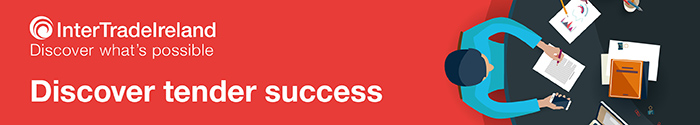 Go-2-Tender Online Workshop - Registration Form Please complete in full – This document will form the basis for selection.Signed:        PRINT:         Position:     Date:            In order to progress your application InterTradeIreland will be required to hold and process some of your personal data and we have detailed policies in place to do so.You can find our Privacy policy here and Data Retention Policy here and on our website intertradeireland.comPlease tick that you agree to InterTradeIreland and its partner organisations holding and processing your data in line with our privacy policies.  The completed application form should be returned to: laurak@envision-ni.co.uk**MentoringOn completion of an online workshop, companies will be eligible to apply for free, follow on mentor support. You can use this time to develop your tendering skills or get support with a live bid (should one be available).InterTradeIreland have a panel of experienced mentors that offer one-to-one support should you choose to apply for it. More information on this and the application process will be provided during the online workshop.Please note due to the pandemic and Government guidelines, mentoring will be delivered remotely e.g. through a combination of video conference meetings, off site document review, and documentary/email feedback.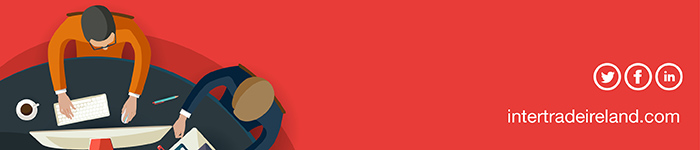 Various dates are available to join a Go-2-Tender Online Workshop Various dates are available to join a Go-2-Tender Online Workshop Please indicate your preferred date:Company InformationCompany InformationCompany InformationCompany InformationCompany InformationBusiness Name:Date Established:Legal Entity TypeNo. of employees:Participant Name:First Name:  First Name:  First Name:  Surname: Participant Title:Position:AddressAddress 1:Address 2:Town / City:County:Postcode / Eircode:Telephone:(M): (M): Participant’s direct email:Website:Are you a client of:Enterprise IrelandAre you a client of:Invest Northern IrelandPlease describe your product / service:NACE CodeNACE 1: NACE 2: NACE 2: NACE 2: How did you hear about the workshop? e.g. ITI Direct Mail, ITI Social Media, Envision Direct Mail, Agency Referral,  Consultant Referral, Online/Web, Radio, Word of Mouth, Other etc.Other: Other: Other: Financial InformationFinancial InformationFinancial InformationFinancial InformationFinancial InformationTotal Turnover(Most recent financial Year)Gross ProfitNet Profit£/€   £/€    £/€    £/€   £/€    £/€    £/€   £/€    £/€    £/€   £/€    £/€    *Note- This information will be treated with strictest confidence but is required by InterTradeIreland to authorise participation.*Note- This information will be treated with strictest confidence but is required by InterTradeIreland to authorise participation.*Note- This information will be treated with strictest confidence but is required by InterTradeIreland to authorise participation.*Note- This information will be treated with strictest confidence but is required by InterTradeIreland to authorise participation.*Note- This information will be treated with strictest confidence but is required by InterTradeIreland to authorise participation.Geographical Spread of your Current BusinessGeographical Spread of your Current BusinessGeographical Spread of your Current BusinessGeographical Spread of your Current BusinessGeographical Spread of your Current BusinessPlease provide a breakdown [in % terms] of your sales last year by geographical market.Please provide a breakdown [in % terms] of your sales last year by geographical market.Please provide a breakdown [in % terms] of your sales last year by geographical market.Please provide a breakdown [in % terms] of your sales last year by geographical market.Please provide a breakdown [in % terms] of your sales last year by geographical market.% NI:  % ROI:  % Export business off the island of Ireland:  % NI:  % ROI:  % Export business off the island of Ireland:  % NI:  % ROI:  % Export business off the island of Ireland:  % NI:  % ROI:  % Export business off the island of Ireland:  % NI:  % ROI:  % Export business off the island of Ireland:  Previous Tendering ExperienceCan you please provide an indication of your previous tendering experience:Typical Tender Value that you have submitted/won:   £/€Please comment on your experience of targeting the Public Sector Market:New Business in the Public Sector MarketWhere do you envisage winning business in the All Island Public Sector Market?  (if known)*If not, Go-2-Tender can help you to identify opportunities in the Public Sector market.Commitment to the WorkshopWhat is your objective for attending?Is the senior management of the business committed to developing business in the Public Sector?Yes    No     